MARINA URIBE GÁMEZ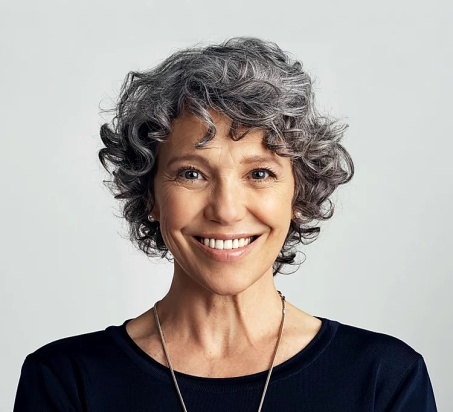 FECHA DE NACIMIENTO:	9 de Mayo de 1973 DIRECCIÓN:	28830 San Fernando de Henares (Madrid).TELÉFONOS:			91 895 83 87 / 898 856 999EMAIL:				mariouribe@sanfer.comPERMISO DE CONDUCIR B (Vehículo Propio)FORMACIÓN REGLADACERTIFICADO DE PROFESIONALIDAD de NIVEL 3 Gestión contable y gestión administrativa para auditoría (ADGD0108). Comunidad de Madrid. 2019.CICLO FORMATIVO DE GRADO MEDIO Técnico en Gestión Administrativa. IES. Renacimiento. San Fernando de Henares. 2006FORMACIÓN COMPLEMENTARIACurso de Contabilidad informatizada. Comunidad de Madrid – Ayuntamiento de San Fernando de Henares. 120 horas. 2013.Contenidos: Plan Nacional Contable. Contaplus. Curso de Gestión de nóminas y seguros sociales. Comunidad de Madrid – Ayuntamiento de San Fernando de Henares. 320 horas. 2012.INFORMÁTICAWord. Manejo Nivel experto.Excel: Manejo Nivel avanzado.Access: Manejo nivel usuario.PowerPoint: Manejo nivel avanzado.Contaplus: Manejo nivel profesional.Nominaplus: Manejo nivel profesional. IDIOMASInglés:	Nivel medio hablado. Nivel alto escrito. Nivel alto traducido.EXPERIENCIA LABORALAuxiliar Administrativo. SOLEARES, S.L. San Fernando de Henares. Mayo 2017- Febrero 2020. Tareas: Facturación. Administración. Contabilidad. Atención telefónica. Elaboración de documentos.Recepcionista-Telefonista. TRANSPORTE ÉBOLI, S.L. San Fernando de Henares. Septiembre 2013- Diciembre 2016.Tareas: Atención telefónica. Atención al cliente. Administrativo Contable. MANUFACTURAS GORRIÓN, S.L. San Fernando de Henares. Septiembre 2006- Febrero 2013.Tareas: Registro y verificación de documentos contables. Liquidación de impuestos (IVA, IRPF, contribución…).OTROS DATOS DE INTERÉSDisponibilidad de incorporación inmediata. Capacidad de adaptación y aprendizaje.